附件三交通路线图贵阳龙洞堡国际机场至贵阳客运东站地图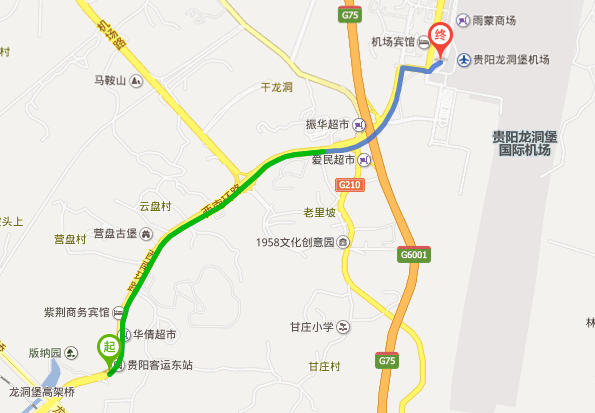 ◆贵阳龙洞堡国际机场至贵阳客运东站,路程约，搭乘出租车的费用约15元。贵阳至荔波交通图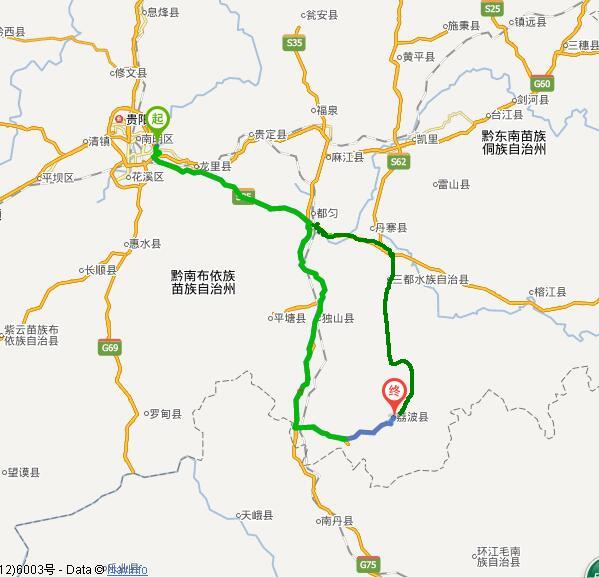 ◆贵阳客运东站至荔波站，约，车费110元/人，大巴行驶时间约4小时50分钟；◆发车时间：上午6：50，8：20，11：30；下午13：30，15：35。